СОВЕТ НОВОАЛЕКСЕЕВСКОГО  СЕЛЬСКОГО  ПОСЕЛЕНИЯКУРГАНИНСКОГО    РАЙОНАРЕШЕНИЕ  от  24.06.2022                                                                               № 142станица Новоалексеевская Об утверждении Порядка сообщения лицами, замещающими муниципальные должности в Новоалексеевском сельском поселении Курганинского района, о возникновении личной заинтересованности при исполнении полномочий, которая приводит или может привести к конфликту интересовВ соответствии с Федеральным законом от 25декабря 2008 г.№ 273-ФЗ «О противодействии коррупции», Федеральным законом от 6 октября 2003 г. № 131-ФЗ «Об общих принципах организации местного самоуправления в Российской Федерации», руководствуясь Уставом Новоалексеевского сельского поселения Курганинского района, Совет Новоалексеевского сельского поселения Курганинского района р е ш и л:1. Утвердить Порядок сообщения лицами, замещающими муниципальные должности в Совете Новоалексеевского сельского поселения о возникновении личной заинтересованности при исполнении полномочий, которая приводит или может привести к конфликту интересов согласно приложению к настоящему решению.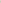 2. Признать утратившим силу решение Совета Новоалексеевского сельского поселения Курганинского района от 28 сентября 2015 г. № 47 «Об утверждении порядка предотвращения и (или) урегулирования конфликта интересов для отдельных лиц, замещающих муниципальные должности».3. Опубликовать настоящее решение в периодическом печатном средстве массовой информации «Вестник органов местного самоуправления Новоалексеевского сельского поселения Курганинского района» и разместить на официальном сайте администрации Новоалексеевского сельского поселения в сети Интернет.4. Контроль за выполнением настоящего решения оставляю за собой.5. Решение вступает в силу со дня его официального опубликования.ПриложениеУТВЕРЖДЕНрешением Совета Новоалексеевскогосельского поселенияКурганинского районаот 24.06.2022  № 142ПОРЯДОКсообщения лицами, замещающими муниципальные должности в Новоалексеевском сельском поселении Курганинского района, о возникновении личной заинтересованности при исполнении полномочий, которая приводит или может привести к конфликту интересов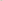 Настоящий порядок сообщения лицами, замещающими муниципальные должности в Новоалексеевском сельском поселении Курганинского района,о возникновении личной заинтересованности при исполнении должностных обязанностей, которая приводит или может привести к конфликту интересов (далее - Порядок) определяет процедуру направления уведомления лицом, замещающим муниципальную должность в Безводном сельском поселении Курганинского района о возникновении конфликта интересов или возможности его возникновения, а также порядок рассмотрения данного уведомления.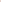 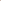 Под лицом замещающим муниципальную должность в настоящем порядке понимается депутат, член выборного органа местного самоуправления, выборное должностное лицо местного самоуправления, член избирательной комиссий муниципального образования, действующей на постоянной основе и являющейся юридическим лицом, с правом решающего голоса, работающий в комиссии на постоянной (штатной) основе, председатель, заместитель председателя, аудитор контрольно-счетного органа муниципального образования.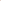 Подконфликтом интересов, понимается ситуация, при которой личная заинтересованность (прямая или косвенная) лица, замещающего муниципальную должность, влияет или может повлиять на надлежащее, объективное и беспристрастное выполнение им возложенных на него полномочий.Под личной заинтересованностью лица, замещающего муниципальную должность, понимается возможность получения доходов в виде денег, иного имущества, в том числе имущественных прав, услуг имущественного характера, результатов выполненных работ или каких-либо выгод (преимуществ) лицом, замещающим муниципальную должность, и (или) состоящими с ним в близком родстве или свойстве лицами (родителями, супругами, детьми, братьями, сестрами, а также братьями, сестрами, родителями, детьми супругов и супругами детей), гражданами или организациями, с которыми лицо, замещающее муниципальную должность, и (или) лица, состоящие с ним в близком родстве или свойстве, связаны имущественными, корпоративными или иными близкими отношениями.Лицо, замещающее муниципальную должность, обязано принимать меры по предотвращению и (или) урегулированию конфликта интересов.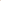 Лицо, замещающее муниципальную должность, обязано в соответствиис законодательством Российской Федерации о противодействии коррупции сообщать о возникновении личной заинтересованности при исполнении должностных обязанностей, которая приводит или может привести к конфликту интересов, а также принимать меры по предотвращению или урегулированию такого конфликта.Сообщение оформляется в письменной форме в виде уведомления о возникновении личной заинтересованности при исполнении должностных обязанностей, которая приводит или может привести к конфликту интересов (далее - уведомление).З. Уведомление должно быть подано лицом замещающим муниципальную должность как только ему стало известно о возникшем конфликте интересов или о возможности его возникновения но не позднее следующего рабочего дня, когда лицо, замещающее муниципальную должность, узнало или должно было узнать о возникновении конфликта интересов или возможности его возникновения.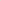 В случае нахождения лица, замещающего муниципальную должность в командировке, в отпуске, вне места замещения муниципальной должности по иным основаниям он обязан направить уведомление посредством почтового отправления, по каналам факсимильной связи, через официальный сайт муниципального образования в информационно-телекоммуникационной сети Интернет, или иными доступными средствами связи, убедившись о его своевременном получении адресатом.Уведомление составляется в письменной форме согласно приложению 1 к настоящему Порядку.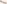 В уведомлении указываются следующие сведения:а) фамилия, имя, отчество лица, замещающего муниципальную должность, подавшего уведомление;б) описание личной заинтересованности;в) описание полномочий лица, замещающего муниципальную должность, на исполнение которых может повлиять или влияет его личная заинтересованность;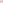 г) предлагаемые меры по предотвращению или урегулированию конфликта интересов.Уведомление подписывается лицом, замещающим муниципальную должность, лично с указанием даты его составления.Уведомление подается лицом, замещающим муниципальную должность в Новоалексеевском сельском поселении Курганинского района на имя председателя Совета Новоалексеевского сельского поселении Курганинского района.Уведомление подлежит регистрации в Журнале установленной формы (приложение 2 к настоящему Порядку), ведение которого осуществляется аппаратом Совета.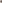 Журнал должен быть прошит и пронумерован, а также заверен печатью Совета.Уведомление регистрируется:1) незамедлительно в присутствии уведомителя, если уведомление представлено лично;2) в день, когда оно поступило по почте или иному средству связи.Лицу, замещающему муниципальную должность, выдается копия уведомления с отметкой о его регистрации в день подачи уведомления.В случае регистрации уведомления, поступившего по почте или иным средствам связи, его копия с отметкой о регистрации выдается по заявлению лица его подавшего в день обращения.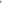 Отказ в принятии уведомления, отложение его регистрации, а также в выдаче копии уведомления с отметкой о регистрации не допускается.Рассмотрение уведомления осуществляется комиссией по соблюдению лицами, замещающими муниципальные должности, требований законодательства о противодействии коррупции и урегулированию конфликта интересов (далее - Комиссия).Председатель Совета муниципального образования обеспечивают организацию рассмотрения Комиссией поданного Уведомления.При поступлении уведомления лица, замещающего муниципальную должность, о возникшем конфликте интересов или о возможности его возникновения, председатель Совета Новоалексеевского сельского поселения Курганинского района в течение 2 рабочих дней направляет уведомление для рассмотрения в Комиссию.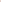 11. Лицу, замещающему муниципальную должность, в письменной форме сообщается о времени и месте рассмотрения уведомления.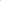 Лицо, замещающее муниципальную должность, вправе участвовать на заседании Комиссии, давать пояснения, представлять материалы.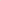 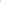 Уведомление, должно быть рассмотрено на ближайшем- заседании Комиссии, но не позднее 10 рабочих дней со дня его регистрации, по итогам которого принимается решение о принятии мер по предотвращению или урегулированию конфликта интересов.В случае необходимости получения дополнительной информации и изучения обстоятельств, послуживших основанием для направления лицом, замещающим муниципальную должность, уведомления, по решению председателя Совета Новоалексеевского сельского поселении Курганинского района срок рассмотрения уведомления может быть продлен, но не более чем на 10 рабочих дней.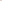 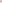 При рассмотрении уведомления Комиссия вправе проводить собеседование с лицом, замещающим муниципальную должность, в отношении которого проводится проверка, получать от него пояснения, изучать представленные и полученные материалы и информацию.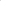 12. По результатам рассмотрения уведомления Комиссией принимается одно из следующих решений, в котором указываются установленные обстоятельства:а) признать, что при исполнении должностных обязанностей лицом, направившим уведомление, конфликт интересов отсутствует;б) признать, что при исполнении должностных обязанностей лицом, направившим уведомление, личная заинтересованность приводит или может привести к конфликту интересов;в) признать, что лицом, направившим уведомление, не соблюдались требования об урегулировании конфликта интересов.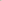 Решение принимается простым большинством присутствующих на заседании Комиссии и подписывается всеми членами комиссии.При проведении заседания Комиссии ведется протокол.Лицо, подавшее уведомление вправе со дня принятия ознакомиться с принятым решением.В случае принятия Комиссией решений, предусмотренных подпунктами «б» и (или) настоящего Порядка, председатель Комиссии незамедлительно информирует о данных обстоятельствах председателя Совета Новоалексеевского сельского поселении Курганинского района, который принимает меры и (или) обеспечивает принятие мер по предотвращению или урегулированию конфликта интересов предусмотренных Федеральным законом от 25 декабря 2008 г.№ 273-ФЗ «О противодействии коррупции» либо рекомендует лицу, направившему уведомление, принять такие меры, в сроки определенные решением принятым по результатам рассмотрения уведомления.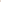 Предотвращение или урегулирование конфликта интересов может состоять в изменении должностного или служебного положения лица, замещающего муниципальную должность, являющегося стороной конфликта интересов, вплоть до его отстранения от исполнения должностных (служебных) обязанностей в установленном порядке, его отвода или самоотвода в случаях и порядке, предусмотренных законодательством Российской Федерации, и (или) в отказе его от выгоды, явившейся причиной возникновения конфликта интересов, а также в передаче принадлежащих ему ценных бумаг (долей участия, паев в уставных (складочных) капиталах организаций) в доверительное управление в соответствии с гражданским законодательством.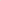 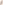 Лица, замещающие муниципальные должности, нарушившие обязанности, установленные данным Порядком, несут ответственность, предусмотренную федеральными конституционными законами, федеральными законами и иными нормативными правовыми актами Российской Федерации.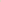 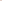 Непринятие лицом, замещающим муниципальную, должность, являющимся стороной конфликта интересов, мер по предотвращению или урегулированию конфликта интересов является правонарушением, влекущим увольнение (досрочное прекращение полномочий, освобождение от замещаемой должности) в соответствии с законодательством Российской Федерации.В случае установления в ходе рассмотрения Уведомления неправомерных действий со стороны лица, замещающего муниципальную должность, собранные в ходе его рассмотрения материалы подлежат направлению в прокуратуру района.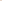 Специалист I категории администрации Новоалексеевскогосельского поселенияКурганинского района                                                                            Г.А. КазарянПриложение 1к Порядку__________________________________(Ф.И.О.)УВЕДОМЛЕНИЕо возникновении личной заинтересованности при исполнении полномочий, которая приводит или может привести к конфликту интересовСообщаю о возникновении у меня личной заинтересованности при исполнении полномочий, которая приводит или может привести к конфликту интересов (нужное подчеркнуть).Обстоятельства, являющиеся основанием возникновения личной заинтересованности:Полномочия, на исполнение которых влияет или может повлиять личная заинтересованность:____________________________________________________________________________________________________________________________________________________________________________________________________________Предлагаемые меры по предотвращению или урегулированию конфликта интересов:________________________________________________________________________________________________________________________________________Намереваюсь (не намереваюсь) лично присутствовать на заседании комиссии по соблюдению лицами, замещающими муниципальные должности, требований законодательства о противодействии коррупции и урегулированию конфликта интересов (наименование ОМС) при рассмотрении настоящего уведомления (нужное подчеркнуть).	«___» _________ 202__ г.	_______________________________________________________________(подпись лица, (расшифровка подписи) направляющего уведомление)Уведомление зарегистрировано в Журнале регистрации уведомлений лицами, замещающими муниципальные должности, о возникновении конфликта интересов или возможности его возникновения «___»_____20__№______(ФИО, подпись ответственного лица)Приложение 2к ПорядкуЖурнал регистрации уведомлений лицами, замещающими муниципальные должности, о возникновении конфликта интересов или возможности его возникновенияНачат  «____»______20____г.Окончен «____»______20____г.На ______листах._______Глава Новоалексеевского сельского поселенияКурганинского района                        В.А. ПокусайловПредседатель Совета Новоалексеевского сельского      поселения Курганинского района                                       С.А. НосковРегистрационный номерДата подачи уведомленияНаименование муниципальнойдолжности лица, подавшего уведомлениеФ.И.О. лица, подавшего уведомлениеУведомление зарегистрированоУведомление зарегистрированоОтметка о получении копии уведомленияРегистрационный номерДата подачи уведомленияНаименование муниципальнойдолжности лица, подавшего уведомлениеФ.И.О. лица, подавшего уведомлениеФ.И.О.должностьОтметка о получении копии уведомления1234567